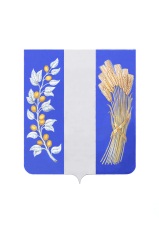 РЕСПУБЛИКА БУРЯТИЯАДМИНИСТРАЦИЯ МУНИЦИПАЛЬНОГО ОБРАЗОВАНИЯ «БИЧУРСКИЙ РАЙОН»РАСПОРЯЖЕНИЕот «14» октября 2014 года                                                             № 313-р      с.БичураВ связи с кадровыми изменениями в структуре Администрации МО «Бичурский район», Мухоршибирского межрайонного отдела Управления Федеральной службы Российской Федерации по контролю за оборотом наркотиков по Республике Бурятия, отдела МВД России по Бичурскому району, внести изменения в пункт первый  Распоряжения Администрации МО «Бичурский район» от 13 апреля 2009 года № 92-ра (в редакции распоряжений Администрации МО «Бичурский район» от 02.10.2012 года № 457-р, от 09.04.2014 года № 88-р):Вывести из состава Муниципальной межведомственной комиссии  по профилактике правонарушений (далее – МВКПП):Калашникова В.Г. – Главу муниципального образования «Бичурский район»;Слепнёва А.У. – первого заместителя руководителя Администрации МО «Бичурский район»;Крылову Л.О. – главного специалиста по ФК и спорту Администрации МО «Бичурский район»;Цыдыпова Б.Ц.  – начальника МУ РУО Администрации МО Бичурский район»;Плешкова В.И. – начальника Мухоршибирского межрайонного отдела Управления Федеральной службы Российской Федерации по контролю за оборотом наркотиков по Республике Бурятия;Гомбоеву А.В. – старшего инспектора ПДН О МВД России по Бичурскому району.Ввести в состав МВКПП: Фёдорова О.И. – Главу муниципального образования «Бичурский район»;Мыльникова П.С. – первого заместителя руководителя Администрации МО «Бичурский район»;Белых Л.П. – главного специалиста по ФК и спорту Администрации МО «Бичурский район»;Белых А.С. – главного специалиста по молодёжной политике Администрации МО «Бичурский район»;Ешеева Б.А.  – и.о. начальника МУ РУО Администрации МО Бичурский район»;Ринчинова С.Г. – начальника Мухоршибирского межрайонного отдела Управления Федеральной службы Российской Федерации по контролю за оборотом наркотиков по Республике Бурятия;Фёдорову Г.П. – старшего инспектора ПДН О МВД России по Бичурскому району.Утвердить актуальный состав МВКПП, согласно приложению к настоящему распоряжению.Контроль за исполнением настоящего распоряжения возложить на первого заместителя руководителя Администрации МО «Бичурский район» Мыльникова П.С.Настоящее распоряжение вступает в силу с момента подписания.Глава Муниципального образования«Бичурский район»                                                                                О.И. Фёдоров_________________________________________________________________Исполнитель:  Н.В. КоробенковаТел.: 41-0-52Приложение к распоряжению Администрации МО «Бичурский район»  от «14» октября 2014 года №  313-рСостав Муниципальной межведомственной комиссиипо профилактике правонарушенийФёдоров Олег Иванович – Глава муниципального образования «Бичурский район» - председатель комиссии;Мыльников Павел Сергеевич – первый заместитель руководителя Администрации МО «Бичурский район» - заместитель председателя комиссии;Коробенкова Надежда Васильевна – главный специалист-юрист Администрации МО «Бичурский район» - секретарь комиссии;Члены комиссии:Белых Любовь Петровна  – главный специалист по ФК и спорту Администрации МО «Бичурский район»;Белых Андрей Сергеевич – главный специалист по молодёжной политике Администрации МО «Бичурский район»:Унагаева Анна Николаевна – главный специалист опеки и попечительства Администрации МО «Бичурский район»;Перелыгин Сергей Родионович – главный специалист по ГОиЧС Администрации МО «Бичурский район»;Дорофеева Светлана Ивановна – заместитель председателя районной комиссии по делам несовершеннолетних и защите их прав;Ешеев Батор Аюржанаевич – и.о. начальника МУ РУО Администрации МО Бичурский район»;Афанасьева Наталья Николаевна – начальник МУ Управление культуры Администрации МО «Бичурский район»;Варфоломеева Людмила Иннокентьевна – начальник МУ Финансовое управление Администрации МО «Бичурский район»;по согласованию:Бурлаков Сергей Анатольевич – начальник отдела МВД России по Бичурскому району;Ринчинов Солбон Гармажапович – начальник Мухоршибирского межрайонного отдела Управления Федеральной службы Российской Федерации по контролю за оборотом наркотиков по Республике Бурятия;Мыльникова Татьяна Александровна – начальник ТП УФМС России по Республике Бурятия в Бичурском районе.Хорганов Очир Цыренжапович – прокурор Бичурского района;Гаврилов Сергей Андреевич – начальник отдела военного комиссариата РБ по Бичурскому району;Михайлова Валентина Михайловна – начальник филиала по Бичурскому району ФКУ УИИ УФСИН Росси по Республике Бурятия;Павлов Георгий Афанасьевич  – председатель Совета депутатов муниципального образования Бичурский район;Фёдорова Галина Петровна – старший инспектор ПДН О МВД России по Бичурскому району;Жигжитова Вера Борисовна  – начальник отдела социальной защиты населения по Бичурскому району;Агафонова Галина Антроповна – председатель районного Совета Ветеранов;Масленкина Ольга Батоцыреновна – главный врач ГБУЗ «Бичурская ЦРБ»;Слепнев Василий Павлович – председатель районного Совета работодателей;Разуваева Галина Иннокентьевна – председатель районного женсовета;Григорьев Владимир Трофимович – атаман казачества;Бухольцева Екатерина Панфиловна  – главный редактор газеты «Бичурский Хлебороб»;Главы муниципальных образований сельских поселений Бичурского района.